КОСТЮМЫ серии «ВО САДУ ЛИ, В ОГОРОДЕ» и насекомых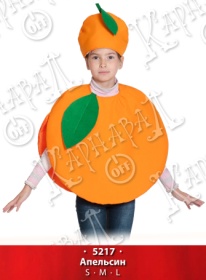 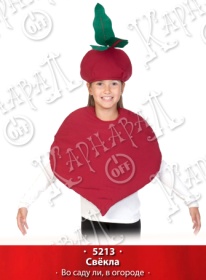 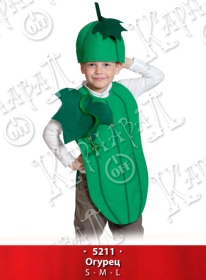 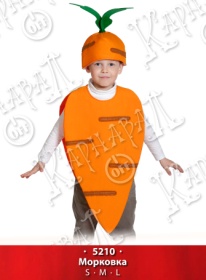 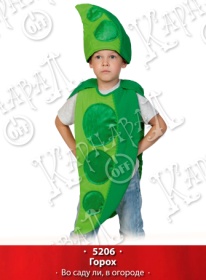 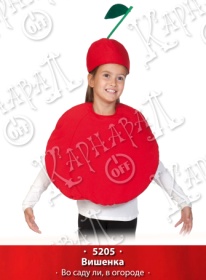 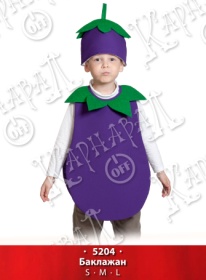 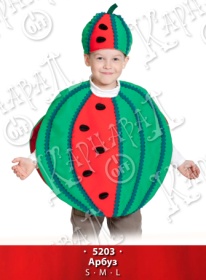 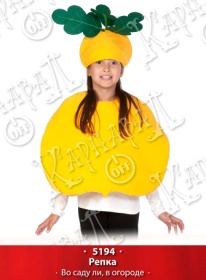 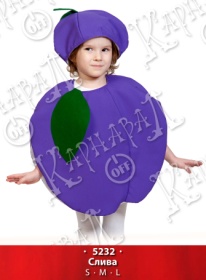 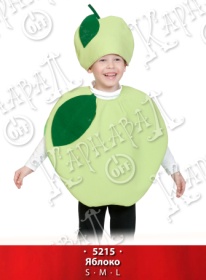 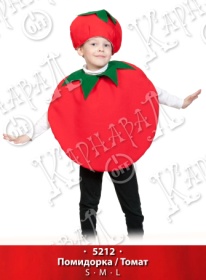 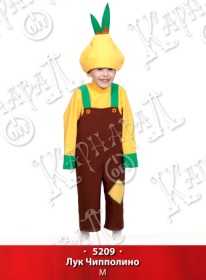 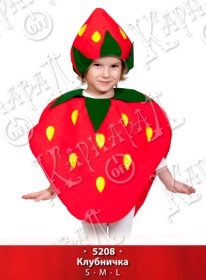 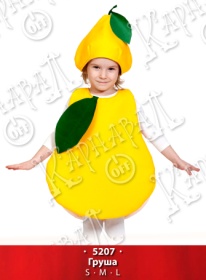 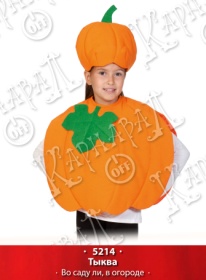 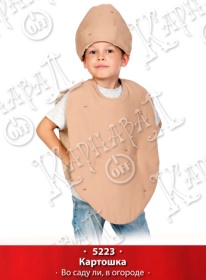 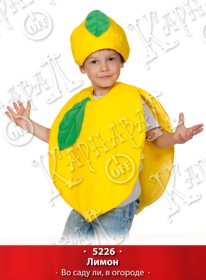 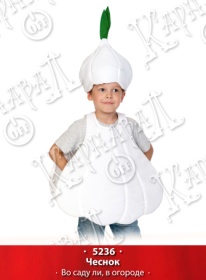 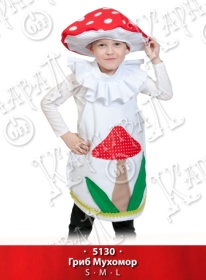 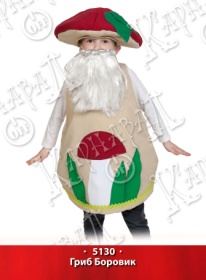 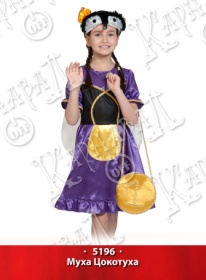 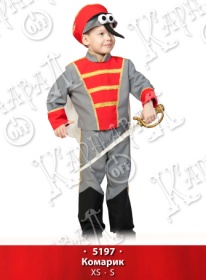 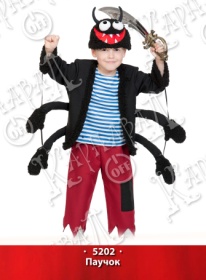 